KAN-I HELP History
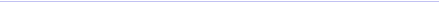 